 It’s Plane To See We Have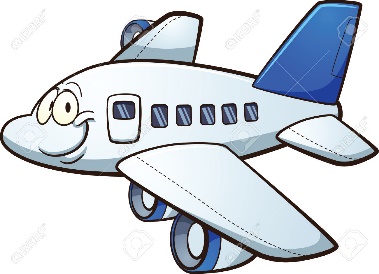 The Best Donators In The World!!!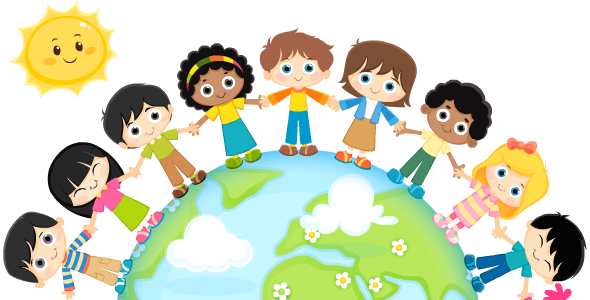 A Big Thank You To All Of The Local Businesses and People That Donated Gifts and More To Make Our Teacher Appreciation Week A Success!!!!Debbie Gasperoni-Fit TeamEileen POrretta-BeachbodyFredal Family DentistryImago Salon & SpaJennifer Emmi-EpicureMacomb OrthodonticsMr. WidenerOlga’s KitchenParents & StudentsSign Bandits (Use BECK10 for $10.00 off your order!!!)The Krave Barber ShopVillage Winery of Romeo